MISSION:Printing InstructionsPrint off Slide 2 on its own – set as 2 pages per sheet Print off 3-13 as a Booklet on Printer Settings Print off 14 & 15 as full pagesPrint off 16 as 2 pages per sheetThe titles on slide 16 are to be used for sticking on the envelopes holding the Mission’s Required Contents such as ‘jigsaw pieces’ and ‘bunting’ and ‘string’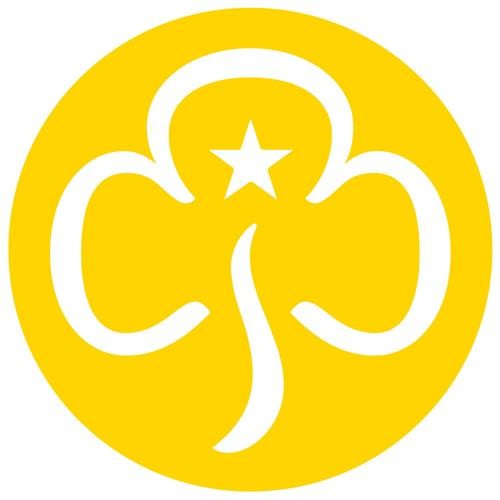 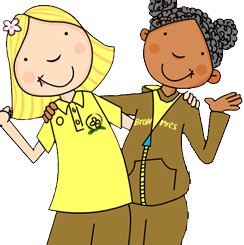 MISSION:TALES FROM TWINKLE OWL: PROMISE MISSION FOR NEW BROWNIESMission: PromiseMission Number One:To Secretly Serve OthersMission Number Two: To Be True To MyselfMission Number Three:Fingers & Thumbs:The Brownie SaluteMission Number Four:Problem SolvingMission Number Five: Brownie BuntingMission Number Six: Muddled Queen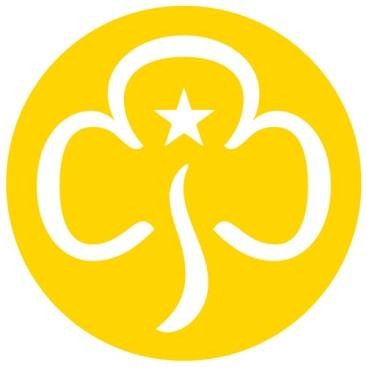 Secret Agent:.…………………………Your mission, if you choose to accept it, is to complete a series of Challenges in order to help you understand ‘What it is to be a BROWNIE’ & the BROWNIE PROMISE!The Brownie PromiseI	Promise that I will do My Best: To	be True to MyselfAnd Develop My Beliefs To Serve the Queen & My CommunityTo Help Other PeopleAnd to Keep the Brownie Guide LawBrownie Guide LawA	Brownie Guide Thinks of Others Before	Herself & Does a Good Turn Everyday.For the Next Seven Days you are required toperform random good deeds in order to help otherpeople.First, you must pick your target. This will be the person you will help.Then, you must decide on a kind deed or act to perform for them.DO NOT BLOW YOUR COVER!Examples of kind deeds or acts:•  Do a chore.•  Write a note to someone telling them how muchyou appreciate them.•  Smile at 3 random people.•  Bake something for someone.•  Pick up rubbish on your way to school.•  Set the table for dinner.•  Do your homework without being asked.•  Read to a little Brother/Sister.Good Luck Agent on Your Mission toSecretly Serve Others!Mission Number Two:To Be True to Myself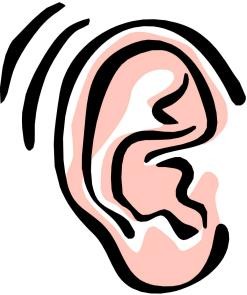 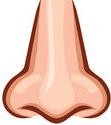 Mission Number Three:Fingers & ThumbsThe Brownie SaluteAgent, it seems this hand cannot remember how to salute! Fold down the right finger and thumb on the paper hand inyour Mission Pack in order toshow the Brownie Salute.This is the action which you must do while saying your Promise.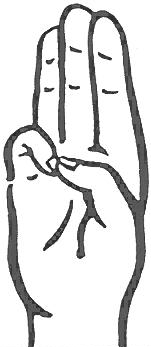 Mission Number Four:Problem SolvingMission Number Four:Problem Solving•  Brownies•  Promise•  Law•  Helpful•  Guide•  Community•  Mission•  Best•  Brown Owl•  Friend•  Beliefs•  Kind•  Snowy Owl•  People•  Solving•  QueenTry to solve the problem of the hidden words in the Words Search.Hunt out each of the words on this list in the Word Search.Mission Number Five:Brownie BuntingIn your Mission Pack there is a set ofTriangles.Each	Triangle has a part of the Brownie	Promise on it and two punched holes	 at the top of it.Agent, sort the BUNTING TRIANGLES into order so that it spells out the Promise.Then thread the Promise onto theSTRING (in your Mission Pack) in the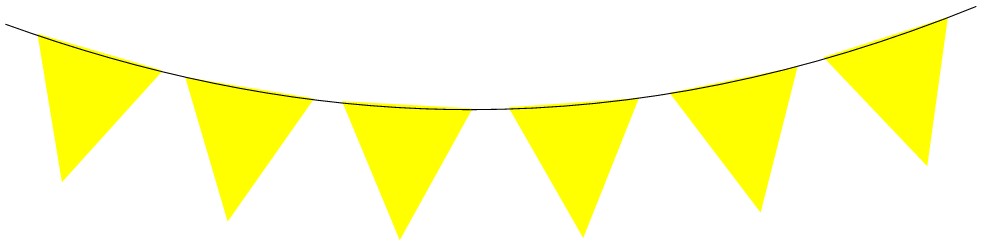 Mission Number Six:Muddled QueenSecret Agent, we need you! The Queen is all in a MUDDLE!In your Mission Pack there is a set of paper jigsaw pieces.This jigsaw is a portrait of the Queen. Stick the piecesonto this page in the right order to create the perfectpicture of the Queen.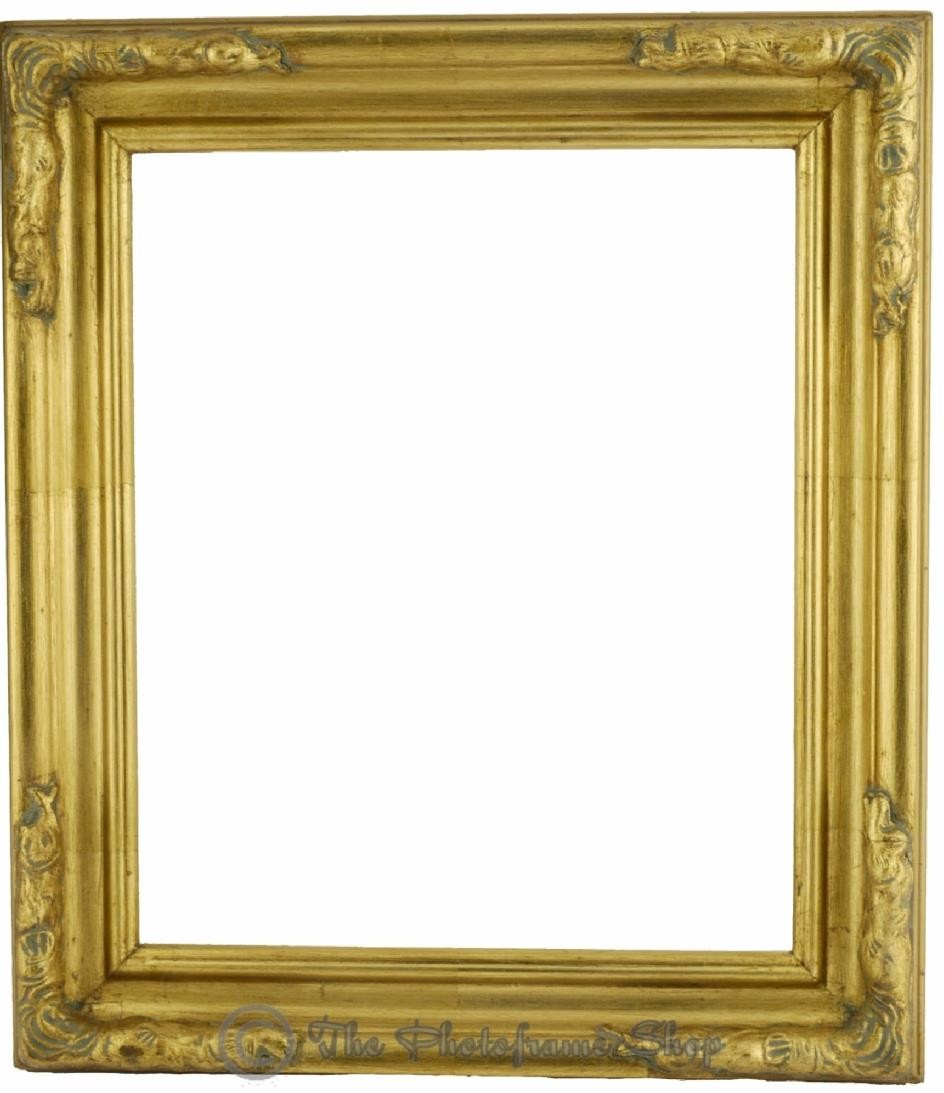 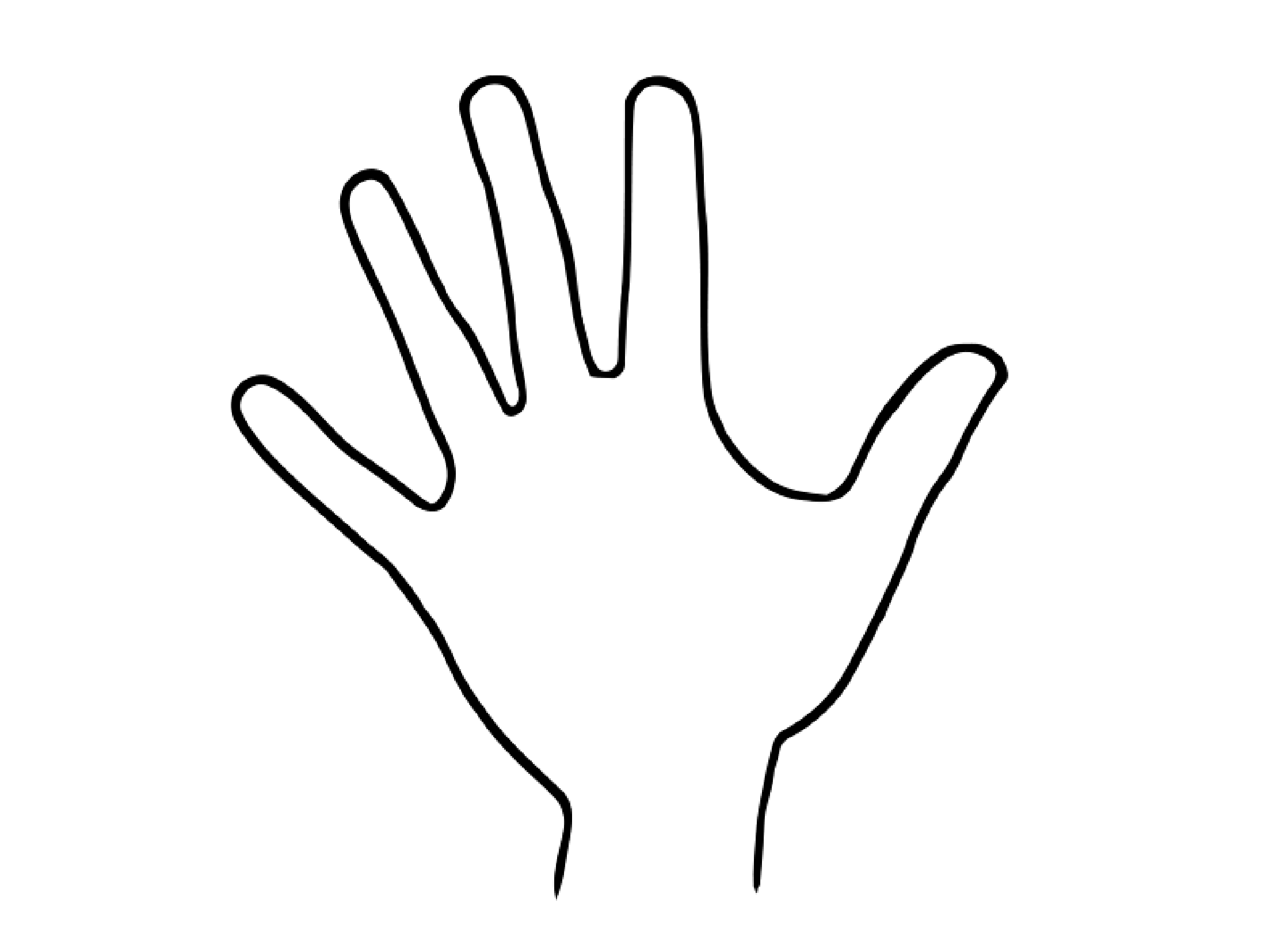 Mission Number Three:Fingers & ThumbsThe Brownie SaluteI promise thatI will do my best& developmybeliefsTo serve the QueenTo help other people& to keepthe BrownieGuidelaw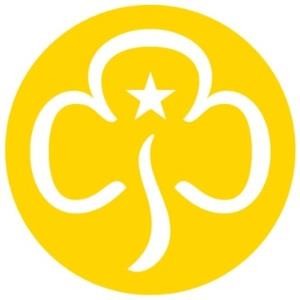 Mission Number Six: Muddled QueenMission Number Five:Brownie Bunting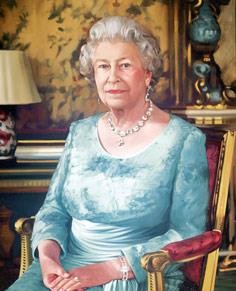 To be cut up into pieces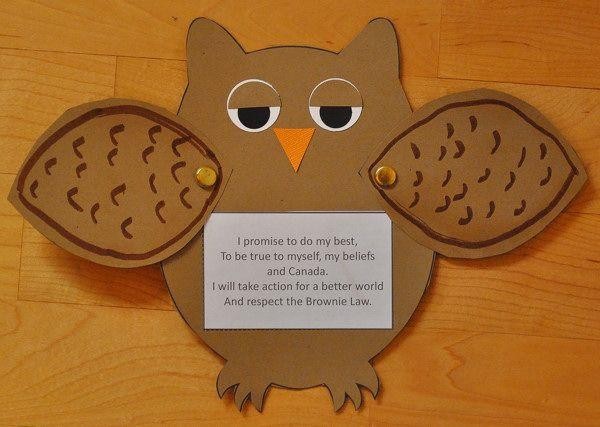 To be made forPromiseCeremoniesYour TargetYour Good DeedWednesdayThursdayFridaySaturdaySundayMondayTuesdayWhat makes you Happy?Record your favourite things to smell, see, hear, taste and do to show who YOU are.What makes you Happy?Record your favourite things to smell, see, hear, taste and do to show who YOU are.Smelling…----------------------------- Makes Me Happy!Hearing…----------------------------- Makes Me Happy!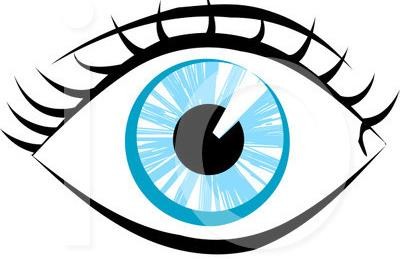 Seeing…----------------------------- Makes Me Happy!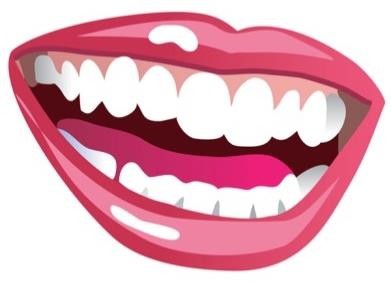 Tasting…----------------------------- Makes Me Happy!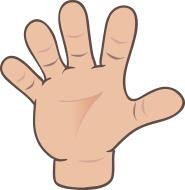 Doing…----------------------------- Makes Me Happy!BCALAWBZFAEGRNGROPMILRWPDSETUUOWHRIHELPFULHOIWDIQODNMIENACMDNTPIAMABORWXONEIBBWOPIESSOOMTSEUEPROLSEKLIMRFSHBOBTYTEPSQUHGSFRIENDBQSGFNGNUNOLLASEIBKEISIQKWHIFMOUREGTEVOINBEWNPHURBYTLKNOEFIWTQPERROOPDWRSNOWYOWLGPSNJLAOPDSPEOPLEA